Arbonne 30 Days to Healthy Living Step by Step Guide to Coaching Clients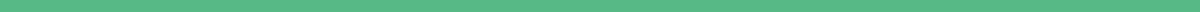 Follow up is key!!Week before (OR the day set arrives) Hi! Receive your package? Did you read through Arbonne 30 Days to Healthy Living Welcome Smore? If not, be sure to read and reach out with any questions. 3 Days Before: (edit accordingly if not on Facebook - maybe Instagram…) Almost time to get started, super excited for you! Two things I've found incredibly helpful with accountability. 1. Posting a pic of the products on Facebook announcing you’re starting a 30 Days to Healthy Living program. Share your excitement and why you decided to do it. 2. Reach out with questions!2 Days Before: (text them to schedule a call)Tips to share on the call:Remind them to take their before picture even if they don’t plan to share and to weigh in and take measurementsCheck Sample Day and Avoid List images in Welcome SmoreDigestion Plus (give some of your favorite tips on how to use)Replace 2 meals with protein shake – add some greens and a good fat to each shake Fruit is OK but stick to berries, lemon, lime, green apples. We recommend ½ cup max for women and 1 cup max for men.Add fiber to ONE shake a day starting with 1/4 scoop in week one increasing by 1/4 scoop each week getting to full scoop by week 4.If you have a strong craving for something that's not on program like chips or dessert, please let me know and I’ll give you healthy options. We have replacements for everything!Pick out a few meals, favorite shake recipesRecommend some snacks (raw almonds or other nut type, we recommend 10-12 max for women and men, up to 15, hard boiled eggs, veggies & hummus, brown rice cakes with almond butter, avocado or hummus on top. Have these things ready in baggies that you can just grab! But only have a snack if you are hungry. They are not required.Share complaint carbs (quinoa, brown rice, chick pea pasta, red or green lentil pasta, brown rice pasta, sweet potatoes and beans). We recommend ½ cup max for women and 1 cup max for men.Don’t forget your fizz and detox tea each dayBe sure to drink plenty of water. Text 1 Day before:Good Morning! Set for tomorrow? Let me know if you have any questions. If you need anything, I’m here to help you. Be sure to share your journey on your personal social media and hold yourself accountable. When you do, tag me! I want to cheer you on!Text Day 1Day 1! Hope you are as excited as I am! Good luck today! You can do this and achieve great results! Keep a positive mind and focus on the things you CAN have and CAN eat. Happy Day 1!Text Day 2How did Day 1 go? Day 2/3 can be hardest because this is when bodies can experience withdrawal symptoms from sugar and caffeine. This will pass! Drink plenty of water and take advantage of those Fizz sticks!Some great and simple snacks are raw almonds or other nut type (10-12 max, men can have up to 15), hard boiled eggs, veggies & hummus (there’s a great easy homemade hummus recipe on Success Support that you can make right in a blender), brown rice cakes with almond butter, avocado or hummus on top. Have these things ready in baggies that you can just grab! But only have a snack if you are hungry. They are not required.Day 3-5 (Text)Good morning! I like to do a first week check in by phone. When would you have a few minutes to chat?(Phone Conversation)Wanted to check in and see how you’re doing. (if they are experiencing detox symptoms encourage them because this is a good thing)What are you loving the most so far? Have you found a shake recipe you enjoy?Weekends can be the hardest to stay on track. There is a Dining Out Guide in the Welcome Smore.Don’t forget to prep for next weekBy the end of next week, you should be seeing results and an increase an energy and overall well being.Day 7Tomorrow is Day 8 - the day you can do a weight and measurement check. Only do this once a week and focus on the process and program versus the numbers.Day 10 or 11 (Text)Good morning! You will be starting the Body Cleanse next week! When would you have a few minutes to chat to go over how to incorporate it and what to expect?Day 14 (or just before they start week 3, Text)Phone conversationHow are you loving everything so far? (ask about weight loss, energy – get good news!)Have you taken your 2 week pictures? If you haven’t, I encourage you to take them to compare. I would love to know your results!Time to start the cleanse – you won’t need a seatbelt for your toilet!It’s delicious, lemon ginger flavor.How to use (Mix with 4-8oz of warm water to let powder dissolve and then add additional water and ice to total 32oz. Drink over 4-6 hours. Drink your additional water throughout day and follow everything else in the plan as usual.IMPORTANT VERBIAGE – You are probably starting to get low on a few of your favorite things and will want to replenish. Before you re-order anything, I want to make sure you know all of your options and all the hacks to get the best value.  When would you have a few minutes for me to chat so we can go over them?The goal of 1-to-1 appt is to tell them about the referral program, the opportunity, and help them place their reorder. This is a great time to move them into skincare and other ranges. If you’re new, ask your sponsor to help you with this.Day 26Good morning! Last few days can be the hardest but you are almost at the finish line! I'm excited to hear about your final results! Keep it up! TIP: do not go food crazy on day 31. Check FB group for tips on reintroducing foods slowly. After eating so clean your body may not tolerate old ways or at least not all at once. BE PROUD OF YOURSELF! Day 30 (Insert congrats photo, gif, etc)Congratulations! You are officially done with your first 30 days! Would love to hear your final results, how you feel and what your biggest takeaways are!    Send them some samples of skin care products as a thank you!